    ПОСТАНОВЛЕНИЕ                                                                                 JОП                                         от “      10    ”    марта            2020 г.  №   14                                                                   с.Жана-АулО комиссии по предупреждению и ликвидации чрезвычайных ситуаций и обеспечению пожарной безопасности Казахского сельского поселения Кош-Агачского муниципального районаРуководствуясь Федеральным законом от 21.12.1994 № 68-ФЗ «О защите населения и территорий от чрезвычайных ситуаций природного и техногенного характера», Федеральным законом от 06.10.2003 № 131-ФЗ «Об общих принципах организации местного самоуправления в Российской Федерации», постановлением Правительства Российской Федерации от 30.12.2003 № 794 «О единой государственной системе предупреждения и ликвидации чрезвычайных ситуаций», в целях улучшения руководства работой по предупреждению и ликвидации чрезвычайных ситуаций, обеспечению пожарной безопасности и безопасности на водных объектах в зоне ответственности районного звена территориальной подсистемы единой государственной системы предупреждения и ликвидации чрезвычайных ситуаций Постановляет:1. Утвердить Положение о комиссии по предупреждению и ликвидации чрезвычайных ситуаций и обеспечению пожарной безопасности Казахского сельского поселения Кош-Агачского муниципального района (приложение № 1).2.Утвердить функциональные обязанности членов комиссии по предупреждению и ликвидации чрезвычайных ситуаций и обеспечению пожарной безопасности Казахского  сельского поселения (приложение № 2).3.  Постановление администрации Казахского  сельского поселения от 26.01.2007г. №2  «О создании комиссии по предупреждению и ликвидации  чрезвычайных ситуаций и обеспечению пожарной безопасности» отменить.4. Настоящее постановление обнародовать в соответствие со ст.48 Устава Казахского  сельского поселения и разместить на официальном сайте администрации Казахского муниципального района.5. Контроль за исполнением настоящего постановления оставляю за собой.                  Глава  Казахского сельского поселения _________ Т.О.  Муктасыров Приложение № 1к постановлению администрацииКазахского  сельского поселенияот   10 .03.2020 г.  № 14 ПОЛОЖЕНИЕо комиссии по чрезвычайным ситуациям и обеспечению пожарной безопасности Казахского сельского поселения Кош-Агачского муниципального района1. Общие положения1.1. Комиссия по предупреждению и ликвидации чрезвычайных ситуаций и обеспечению пожарной безопасности Казахского сельского поселения Кош-Агачского муниципального района (далее – Комиссия) является координационным органом сельского звена территориальной подсистемы единой государственной системы предупреждения и ликвидации чрезвычайных ситуаций (далее – РЗ ТП РСЧС) и предназначена для координации действий территориальных подразделений федеральных органов исполнительной власти (далее – ТОФОИВ), органов местного самоуправления, организаций, а также руководства силами и средствами РЗ ТП РСЧС для предупреждения и ликвидации чрезвычайных ситуаций природного и техногенного характера (далее — ЧС), обеспечения пожарной безопасности.1.2. Комиссия руководствуется в своей деятельности Конституцией РФ, конституционными 	законами, Указами Президента РФ, Федеральными законами, нормативными правовыми актами Правительства РФ, законами Республики Алтай, нормативными правовыми актами Главы и Правительства Республики Алтай, Уставом Казахского  сельского поселения, нормативными правовыми актами администрации Казахского  сельского поселения и настоящим Положением.1.3. Организационно-техническое обеспечение Комиссии возлагается на администрацию Казахского сельского поселения Кош-Агачского муниципального района.2. Основные задачи КомиссииОсновными задачами Комиссии являются:- разработка  предложений по реализации на территории Казахского  сельского поселения единой государственной политики в области предупреждения и ликвидации ЧС и обеспечения пожарной безопасности и безопасности на водных объектах;- координация деятельности органов управления, сил и средств РЗ ТП РСЧС;- обеспечение согласованности действий органов местного самоуправления (далее – ОМСУ), ТОФОИВ сил и служб поселения и муниципального района при решении вопросов в области предупреждения и ликвидации чрезвычайных ситуаций, обеспечения пожарной безопасности и обеспечения безопасности на водных объектах;- осуществление общего руководства в проведении аварийно-восстановительных и других неотложных работ при ликвидации ЧС; - участие в создании резервов финансовых и материальных ресурсов для предотвращения и ликвидации ЧС;- организация мероприятий по эвакуации населения и материальных ценностей в пункты временного размещения (ПВР) при угрозе (возникновении) ЧС и приему и размещению на территории поселения эвакуируемого населения из зон ЧС;- организация работ по обеспечению устойчивого функционирования объектов экономики, социальной сферы при угрозе (возникновении) ЧС.Основным планирующим документом является план действий по предупреждению и ликвидации ЧС, который при угрозе и возникновении ЧС становится руководящим документом по выполнению соответствующих мероприятий.В повседневной деятельности Комиссия руководствуется своим планом, составляемым на год.Планирование мероприятий по защите населения осуществляется заблаговременно на основе прогнозирования и глубокого анализа обстановки, которая может сложиться на конкретной территории при возникновении ЧС, с учетом местных условий, влияющих на организацию этих мероприятий. Оно должно предусматривать:- выполнение всего комплекса мероприятий по защите населения; - обеспечение защиты при различных ЧС, в том числе и самых тяжелых;- выделение необходимых сил и средств для проведения мероприятий, их рациональное использование.Обучение всех групп населения организуется и проводится по месту работы (учебы, жительства) с целью дать людям определенный объем знаний, привить практические навыки в эффективном применении средств и способов защиты.В результате население должно знать сигналы оповещения, характеристики поражающих факторов при различных ЧС, способы и средства защиты, места укрытий, порядок эвакуации (времен­ного отселения), правила поведения в зоне (очаге) поражения, затопления, а также уметь действовать по сигналам оповещения, пользоваться средствами индивидуальной защиты, изготовлять простейшие средства защиты органов дыхания, своевременно занимать защитные сооружения, предохранять продукты питания и воду, оказывать само- и взаимопомощь при поражениях, защищать семью, окружающих и обеспечивать их безопасность, пресекать грабежи, мародерства и другие нарушения законности.3. Функции КомиссииВ повседневной деятельности:- изучение состояния окружающей среды и обстановки на территории поселения, прогнозирование ЧС;- сбор, обработка и обмен в установленном порядке информацией в области защиты населения и территорий от ЧС и обеспечения пожарной безопасности;- разработка и реализация муниципальных программ и мер по предупреждению ЧС и обеспечению пожарной безопасности, обеспечению защиты населения, сокращению возможных потерь и ущерба, повышению устойчивости функционирования объектов и отраслей экономики при возникновении ЧС;- планирование действий органов управления и сил РЗ ТП РСЧС;- подготовка населения к действиям в ЧС;- руководство созданием, размещением, хранением и восполнением резервов финансовых и материальных ресурсов для ликвидации ЧС;- контроль за выполнением превентивных мероприятий по предупреждению ЧС;- проведение мероприятий по подготовке к эвакуации населения, материальных и культурных ценностей в безопасные районы, их размещению и возвращению соответственно в места постоянного проживания либо хранения, а также жизнеобеспечению населения в ЧС;- ведение статистической отчетности о ЧС, участие в расследовании причин аварий и катастроф, а также выработке мер по устранению причин подобных аварий и катастроф;Главной целью работы Комиссии в режиме повседневной деятельности является организация защиты населения и территорий. Мероприятия по защите населения включают:- подготовку органов управления и сил;- обучение населения действиям при угрозе и возникновении ЧС;- создание запасов финансовых и материальных ресурсов.В режиме функционирования «Повышенная готовность»:- приведение в готовность Комиссии, органов управления, систем связи и оповещения, усиление дежурно-диспетчерской службы;- введение усиленного режима работы с круглосуточным дежурством (при необходимости) руководящего состава Комиссии, органов управления, дежурных смен;- своевременное представление докладов в вышестоящие органы управления, информирование подчиненных и соседние муниципальные образования о сложившейся обстановке и возможном ее развитии; - усиления наблюдения и контроля за состоянием окружающей среды, обстановкой на территории поселения;- прогнозирование возможной ЧС, ее последствий и масштабов;- уточнение ранее принятых решений и разработанных планов; - принятие мер по защите населения, окружающей природной среды и повышению устойчивости функционирования объектов экономики;- приведение в готовность сил и средств РЗ ТП РСЧС, предназначенных для ликвидации угрозы возникновения ЧС, уточнение им задач и, при необходимости, выдвижение в район возможных бедствий; - проверка готовности служб жизнеобеспечения населения к действиям в соответствии с прогнозируемой обстановкой;- контроль за предварительными мерами по защите населения и повышению устойчивости функционирования служб и объектов жизнеобеспечения.Органы управления поселения оценивают сложившуюся обстановку, прогнозируют ее возможное развитие, готовят данные, для принятия решения председателем КЧС и ПБ на проведение комплекса организационных, инженерно-технических и других мероприятий по предупреждению ЧС или уменьшению ее воздействия на население, объекты экономики и окружающую природную среду. На основе анализа обстановки и принятого председателем КЧС и ПБ решения вносятся необходимые уточнения в планы действий.Кроме того, органы управления:- уточняют задачи подразделениям наблюдения и лабораторного контроля, общей и специальной разведки;- проверяют готовность подчиненных органов управления, оперативных групп, сил постоянной готовности, предназначенных для действий в экстремальных условиях, отдают необходимые распоряжения;- при необходимости высылают оперативную группу в район ожидаемой ЧС для организации управления и проведения работ по предотвращению ЧС или уменьшению ущерба; - уточняют вопросы взаимодействия, состав выделяемых сил, их укомплектованность и возможности, пункты дислокации, объекты и районы предстоящих работ;- готовят предложения о создании группировки сил РЗ ТП РСЧС в районе возможной ЧС, организации управления и мерах обеспечения;- разрабатывают (уточняют) план действия сил в районе опасности, определяют маршруты выдвижения, районы сосредоточения, сроки прибытия и готовности;- организуют отработку действий (при наличии времени) привлекаемых органов управления и сил к решению предстоящих задач путем проведения с ними специальных занятий и тренировок;- докладывают вышестоящим органам управления об обстановке, принятых решениях и проводимых мероприятиях.В режиме функционирования «Чрезвычайная ситуация» С возникновением ЧС локального и (или) муниципального характера глава поселения (председатель Комиссии) вводит режим чрезвычайной ситуации и контролирует выполнение мероприятий, предусмотренных планом действий.Основными мероприятиями, проводимыми Комиссией в режиме чрезвычайной ситуации, являются:- выполнение мероприятий режима повышенной готовности, если они не проводились ранее;- перевод органов управления, расположенных в поселении, на круглосуточный режим работы;- организация защиты населения;- доклад вышестоящим органам управления об обстановке и мероприятиях, информирование подчиненных и соседние муниципальные образования;- выдвижение оперативных групп в район ЧС для непосредственного руководства проведением АСДНР;- выдвижение органов управления, сил РЗ ТП РСЧС и других привлекаемых сил в район бедствия;- определение границ зоны ЧС;- организация и руководство АСДНР:•	 поддерживать устойчивую связь через ЕДДС с вышестоящими и подчиненными органами управления, в том числе с оперативными группами, развернутыми в районе ЧС, и соседними муниципальными образованиями;•	 постоянно осуществлять сбор информации, анализ и оценку обстановки, своевременно докладывать начальникам расчеты, выводы и предложения;•	 осуществлять оценку объема и характера, предстоящих АСДНР, вести учет их выполнения;•	 вносить уточнения в разработанные планы и своевременно доводить задачи до подчиненных, взаимодействующих органов управления, контролировать правильность их выполнения;•	 создавать благоприятные условия для результативной деятельности председателя Комиссии по организации и руководству работами, готовить необходимые данные и расчеты для уточнения им решения или принятия нового;•	 обеспечивать поддержание непрерывного взаимодействия между органами управления и силами РЗ ТП РСЧС, а также с взаимодействующими и органами управления соседних муниципальных образований;•	 вести учет потерь населения, личного состава и техники, принимать меры по созданию (восстановлению) резерва сил и средств;•	 своевременно докладывать в вышестоящий орган управления о принятых решениях, поставленных подчиненным задачах и их выполнении, а также об обстановке и принимаемых мерах;•	 принимать меры для повышения устойчивости и непрерывности управления.- выполнение мероприятий по устойчивому функционированию отраслей и объектов экономики, первоочередному жизнеобеспечению пострадавшего населения;- осуществление непрерывного контроля за состоянием окружающей природной среды в районах ЧС, за обстановкой на ава­рийных объектах и прилегающих к ним территориях; - оценка масштабов ущерба.Председатель Комиссии при угрозе или возникновении ЧС свою работу начинает в пункте постоянной дислокации, где на основе полученных данных об обстановке принимает предварительное решение и отдает распоряжения. В последующем, с прибытием в район ЧС, уточняет обстановку, принимает окончательное решение и руководит проведением АСДНР. Его рабочим органом в районе ЧС является оперативная группа.В результате уяснения задачи, оценки обстановки и проведенных расчетов председатель Комиссии определяет:- замысел действий;- задачи подчиненным силам РСЧС и другим привлекаемым силам, эвакуационной комиссии, функциональным звеньям (службам); - основные вопросы взаимодействия;- порядок организации управления;- задачи по видам обеспечения.Уяснение задачи предстоящих действий производится в соответствии с обстановкой прогнозом ее развития, планами действий и указаниями вышестоящих органов управления.Председатель Комиссии должен четко представить: характер и сложность задачи; объем работ; место и роль подчиненных органов управления и сил РЗ ТП РСЧС при решении задач; возможность дальнейшего осложнения ситуации. Производит расчет времени, определяет метод и режим работы Комиссии и других органов управления. Решает, какие, кому отдать предварительные распоряжения, и какие провести экстренные меры по защите населения и ликвидации ЧС, устанавливает время готовности сил к предстоящим действиям.Затем председатель Комиссии с привлечением необходимых ему должностных лиц приступает к оценке обстановки, определению замысла и принятию решения.При оценке обстановки председатель Комиссии выясняет:- характер и сложность ситуации в очаге поражения, возможное ее развитие (прогнозирование) и ожидаемые последствия;- состав, дислокацию и состояние сил РЗ ТП РСЧС, взаимодействующих сил, их укомплектованность, обеспеченность и возможности по ликвидации ЧС, какой необходимо создать резерв сил и средств, его предназначение;- наиболее важные объекты экономики (районы бедствия) где необходимо сосредоточить основные усилия по ликвидации ЧС;- степень разрушения зданий, сооружений объектов экономики;- возможную радиационную, химическую, биологическую (бактериологическую), эпизоотическую, инженерную, пожарную и другие виды обстановки;- предварительные данные о потерях персонала предприятий, населения и о причиненном материальном ущербе;- ориентировочный объем предстоящих работ и какие первоочередные мероприятия необходимо провести по защите населения (укрытие в защитных сооружениях, эвакуация, отселение);- влияние на выполнение задач характера местности, дорожной сети и маршрутов выдвижения, метеорологических условий, времени года и суток, температуры воздуха, направления и скорости ветра, характера осадков, прогноза погоды.При оценке обстановки анализируются только те элементы, которые необходимы для принятия решения.Одновременно с оценкой обстановки вырабатывается замысел действий, в котором председатель Комиссии определяет: какие работы и мероприятия в какой последовательности следует выполнить; направления сосредоточения основных усилий; какие силы и средства привлечь; порядок создания группировки сил и средств РЗ ТП РСЧС и их использования.В решении председателя Комиссии указываются:- краткие выводы из обстановки;- объем и характер предстоящих задач, последовательность и сроки их решения;- состав сил, привлекаемых для ликвидации последствий ЧС;- задачи подчиненным и силам, задействованным в ликвидации ЧС, а также указываются задачи, решаемые силами вышестоящего руководства;- порядок всестороннего обеспечения;- организация взаимодействия и управления.Решение председателя Комиссии обычно оформляется на карте (плане, схеме). К решению прилагается краткое описание действий (замысел), необходимые расчеты, таблицы, графики, справочные и другие материалы.Задачи до подчиненных  и сил РЗ ТП РСЧС доводятся постановлениями и распоряжениями администрации Казахского  сельского поселения.Способы доведения задач до подчиненных (по средствам закрытой или открытой связи, по АСУ или устно с обязательным письменным подтверждением) определяются специально уполномоченным на решение задач ГО и ЧС.В распоряжении председателя Комиссии излагаются:- в первом пункте — краткие выводы из оценки обстановки;- во втором — состав привлекаемых сил и средств и замысел действий;- в третьем — задачи подчиненным;- в четвертом — порядок представления докладов о ходе выполнения поставленных задач;- в пятом — с какого времени и где будет находиться председатель Комиссии, место пункта управления;- в шестом — заместители и дублирующие органы управления.4. Права КомиссииКомиссия имеет право:- принимать решения в пределах своей компетенции, обязательные для выполнения организациями, учреждениями и предприятиями, расположенными на территории Казахского  сельского поселения, независимо от форм собственности и ведомственной принадлежности. Решения Комиссии могут оформляться распоряжениями (постановлениями) Главы Казахского  сельского поселения; - осуществлять контроль за работой Комиссий объектов и служб по вопросам предупреждения и ликвидации ЧС;- осуществлять контроль за подготовкой и готовностью сил и средств РЗ ТП РСЧС;- устанавливать при необходимости в зонах ЧС режимы работы организаций, предприятий и учреждений, а также правила поведения населения;- приостанавливать функционирование объектов на территории поселения, вне зависимости от ведомственной принадлежности, в случае возникновения ЧС;- привлекать специалистов  к проведению экспертизы потенциально опасных объектов и осуществлять контроль за безопасностью их функционирования.Председатель Комиссии имеет право:-привлекать в установленном порядке при угрозе возникновения ЧС силы и средства, транспорт, средства связи и материально-технические средства организаций, учреждений и предприятий, независимо от их ведомственной принадлежности и форм собственности, для выполнения работ по предотвращению и ликвидации ЧС;- вносить при необходимости изменения в состав Комиссии;- приводить в готовность и перемещать силы и средства РЗ ТП РСЧС на территории поселения.5. Состав КомиссииСостав КЧС и ПБ формируется из руководителей учреждений сельского поселения, руководителей организаций, отвечающих за жизнеобеспечение населения на территории поселения, руководителей подведомственных учреждений Администрации Казахского  сельского поселения.Постоянно действующим органом управления является специально уполномоченный  на решение задач в области защиты населения и территорий от ЧС администрации Казахского  сельского поселения.Для выявления причин ухудшения обстановки, выработки предложений и принятия мер по предотвращению ЧС, оценки ситуации и выработки предложений по локализации и ликвидации ЧС, защите населения и окружающей среды, их реализации Комиссия формирует и направляет в район бедствия оперативные группы.На оперативные группы возлагается руководство работами по локализации и ликвидации ЧС во взаимодействии со специально уполномоченным.Комиссия организует свою работу в соответствии с утвержденным в установленном порядке планом. Комиссия регулярно проводит заседания, на которых рассматриваются вопросы и утверждаются планы мероприятий по обеспечению защиты населения, предупреждению ЧС,  а также ликвидации их последствий. Результаты заседания Комиссии и ее решения оформляются протоколами.В период между заседаниями Комиссии решения принимают Председатель Комиссии или его заместители.С момента возникновения чрезвычайной ситуации Комиссия переходит на непрерывный режим работы, определяемый Председателем Комиссии.Приложение № 2к постановлению администрацииКазахского  сельского поселенияот  10.03.2020 г.  №  14   Функциональные обязанностичленов Комиссии Казахского  сельского поселения1 . Председатель Комиссии Казахского  сельского поселения:Председатель Комиссии несет персональную ответственность за выполнение возложенных задач, организацию работы Комиссии и ее готовность.Он обязан:- руководить разработкой годового плана работы Комиссии;- руководить разработкой плана действий по предупреждению и ликвидации ЧС, принимать участие в его корректировке;- проводить заседания, проверки, экспертизы и другие мероприятия, связанные с безаварийным функционированием жилищно-коммунального комплекса муниципального района;- руководить подготовкой личного состава Комиссии к действиям в ЧС и обеспечивать их постоянную готовность к ликвидации последствий возможных аварий, катастроф и стихийных бедствий;- обеспечивать взаимодействие с управлениями, ведомствами и другими организациями, а также привлекаемыми органами и силами;-контролировать деятельность предприятий, учреждений и организаций на территории поселения, независимо от ведомственной подчиненности, по вопросам снижения опасности возникновения аварий, катастроф и стихийных бедствий; возможного ущерба от них и готовности к ликвидации их последствий;- принимать участие в решении вопросов о целесообразности размещения на территории района объектов, потенциально опасных для жизни и здоровья населения и природной среды;- привлекать к работе в Комиссии необходимых специалистов; - доводить до вышестоящих органов предложения и рекомендации по вопросам предотвращения аварий, катастроф и стихийных бедствий, организовывать защиту и жизнеобеспечение населения в ЧС;-проводить систематические тренировки по оповещению и сбору личного состава Комиссии (в дневное и ночное время). При угрозе или возникновении ЧС:- организовать оповещение населения;- принять экстренные меры по защите населения, оказанию помощи пострадавшим, локализации аварии, доложить вышестоящим органам управления;- обеспечить введение режимов работы РЗ ТП РСЧС;- организовать ведение разведки всех видов, выслать оперативные группы в место ЧС;-определить масштабы бедствия, размеры ущерба, прогнозировать последствия, исходя из предложений специалистов и членов комиссии;-принимать экстренные меры по обеспечению защиты населения от аварий, катастроф и стихийных бедствий, его жизнеобеспечению в чрезвычайных условиях;- организовать управление силами и средствами в районе бедствия;- обеспечивать надежное управление работами на месте происшествия силами оперативной группы Комиссии;- осуществлять контроль за привлечением, согласно плану взаимодействия, необходимых сил и средств для ликвидации ЧС;- доводить информацию через ЕДДС до заинтересованных организаций и населения о положении дел и результатах работы по ликвидации последствий аварий, катастроф и стихийных бедствий;- выявлять причины аварий (катастроф) совместно со специалистами комиссии по административному и техническому расследованию; - организовать АСДНР и руководство их проведением.2. Заместитель председателя Комиссии Казахского  сельского поселения  Заместитель председателя Комиссии подчиняется председателю Комиссии, а в случае его отсутствия выполняет его обязанности и несет персональную ответственность за выполнение задач, организацию работы Комиссии и ее готовность.Он обязан:- принимать участие в составлении плана Действий по предупреждению и ликвидации ЧС с учетом прогнозов аварий, катастроф, стихийных бедствий;- организовать выполнение мероприятий по предотвращению и ликвидации последствий крупных аварий, катастроф, стихийных бедствий и руководить подчиненными службами;- контролировать готовность и совершенствование подготовки органов управления и служб;- координировать действия территориальных органов управления по предупреждению ЧС.При угрозе или возникновении ЧС:- прибыть в зал заседаний Комиссии или к месту ЧС; - уяснить и оценить обстановку, доложить предварительное решение председателю Комиссии; - оценить масштабы аварии, катастрофы или стихийного бедствия, размеры ущерба и возможные последствия;- лично и через членов Комиссии осуществлять контроль за выполнением АСДНР в районе бедствия;- при необходимости привлекать специалистов, а также силы и средства, не предусмотренные планом;- готовить свои данные об обстановке для принятия решения на ликвидацию ЧС;- оставаясь за председателя Комиссии, исполнять его обязанности.3. Секретарь Комиссии Казахского  сельского поселенияСекретарь комиссии по чрезвычайным ситуациям подчиняется председателю Комиссии.В повседневной деятельности:- принимает участие в подготовке и проведении заседаний комиссии;- совместно с заместителем председателя и членами комиссии готовит материалы заседаний;- оповещает членов комиссии о времени и месте заседания;- ведёт протоколы заседаний и оформляет постановления;- оформляет материалы по планированию работы комиссии на год и материалы ее заседаний;- доводит до исполнителей распоряжения и указания председателя комиссии, а также решения комиссии;- осуществляет контроль за выполнением решений, указаний и распоряжений председателя комиссии;При угрозе и возникновении чрезвычайной ситуации:- осуществляет сбор и анализ данных об обстановке в очагах поражения и готовит доклад об итогах ликвидации последствий ЧС;- оформляет решения председателя комиссии по ликвидации ЧС и доводит их до исполнителей;- осуществляет контроль за выполнением решений комиссии по ликвидации последствий ЧС.4. Члены Комиссии В повседневной деятельности:- осуществление контроля за наличием, местонахождением и состоянием готовности сил и средств, предназначенных для проведения АСДНР по ликвидации последствий возможных аварий, катастроф и стихийных бедствий;- осуществление контроля за созданием органов управления при выполнении мероприятий в чрезвычайных условиях; - обеспечение постоянного контроля за своевременной разработкой и корректировкой планов действий по предупреждению и ликвидации ЧС в подчиненных подразделениях; - своевременное выявление возможного возникновения производственных аварий, стихийных бедствий и катастроф на подведомственных объектах и вблизи них; - обеспечение постоянного контроля за наличием и накоплением резервов финансовых и материальных ресурсов в подчиненных структурах; - проведение профилактических мероприятий по предупреждению ЧС; - обеспечение контроля за своевременным выполнением решений (распоряжений) Комиссии; - представление в Комиссию необходимых справок, докладов (по запросу); - участие в проведении рабочих заседаний Комиссии.При угрозе и возникновении  чрезвычайной ситуации:- своевременное прибытие по сигналу оповещения на заседание Комиссии; - оценка сложившейся обстановки, организация оповещения и сбора руководящего состава подведомственных подразделений (служб), постановка задач; - приведение в готовность сил и средств, организация работ по ликвидации последствий аварий, катастроф, стихийных бедствий; - принятие срочных мер по защите рабочих, служащих подведомственных объектов и населения;- обеспечение контроля за проведением эвакуации населения из районов чрезвычайных ситуаций; - организация сбора, учета и обработки данных об обстановке; - обеспечение представления информации в вышестоящие органы о создавшейся чрезвычайной ситуации и проводимых мероприятиях;- участие в работе специальных комиссий по административному и техническому расследованию причин, вызвавших производственные аварии и катастрофы.РЕСПУБЛИКА     АЛТАЙКОШ – АГАЧСКИЙ РАЙОНМУНИЦИПАЛЬНОЕ ОБРАЗОВАНИЕКАЗАХСКОЕ СЕЛЬСКОЕ ПОСЕЛЕНИЕ649785 с. Жана- Аулул.Абая, 12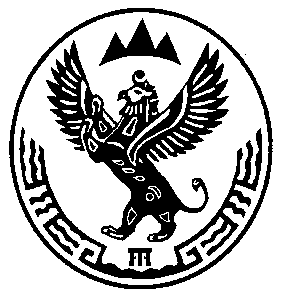 АЛТАЙ РЕСПУБЛИКАКОШ – АГАШ АЙМАККАЗАХ МУНИЦИПАЛ ТÖЗÖЛМÖНИН JУРТ JЕЗЕЕ АДМИНИСТРАЦИЯЗЫ649785 Жана- Аул jуртАбая ором, 12